A u t o m o b i l i ų  s l a l o m o  p i r m e n y b ė s„ Pajūrio Slalomas - 2 0 2 0 “T A I S Y K L Ė S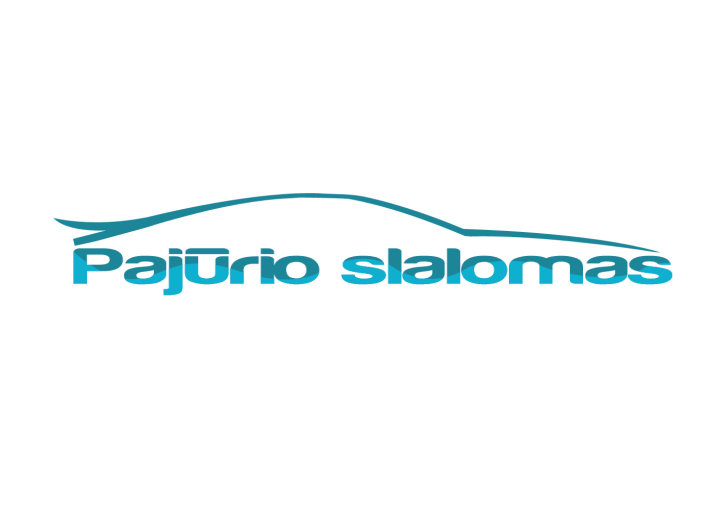 Bendri nuostataiApibrėžimas:- “Neklasifikuojamos sporto varžybos”Organizatoriai:Jaunimo skatinimo fondas, įm.k. 302522053, Rambyno g. 20- 410 , Klaipėda.Projekto vadovas ir Vyr. teisėjas -  Aurimas Kučinskas  8 617 87878.Internetinis puslapis:www.pajurioslalomas.lt,El. paštas:pajurioslalomas2013@gmail.com,Tel. Nr.:
+370 617 87878,Varžybos vykdomos vadovaujantis:- Šiomis taisyklėmis,
- Teisėjų nurodymais,
- Papildomais nuostatais.Pirmenybių etapų vietos, datosAutomobilių slalomo pirmenybės „Pajūrio Slalomas-2020“ vykdomos penkiais etapais.Planuojamos etapų pravedimo vietos:Klaipėda,  Klaipėdos raj.Preliminarios varžybų datos:(bus patikslinta)Tiksli etapo varžybų data, vieta, registracijos laikas ir kiti papildymai bus nurodomi internetiniame puslapyje: www.pajurioslalomas.lt, kurie bus skelbiami ne vėliau kaip 14 dienų iki varžybų.Dalyviai ir paraiškos3.1.Varžybose gali dalyvauti visi norintys, kurie moka vairuoti automobilį ir yra tinkamai užpildę bei pateikę dalyvio paraišką dalyvauti varžybose, ir sumokėję startinį mokestį. Išankstines dalyvių paraiškos anketas rasite adresu  www.pajurioslalomas.lt3.2. Dalyviai, kurie dar neturi 18 metų ir vairuotojo pažymėjimo, bet mokantys vairuoti automobilį trasoje (tai patvirtina vienas iš tėvų ar globėjų savo parašu dalyvio paraiškoje registracijos metu, nepriklausomai nuo automobilio varomųjų ratų, startuoja „Jaunimo“ klasėje. „Jaunimo“ klasės dalyvis važiuoja kartu su jį lydinčiu asmeniu. Visų kitų klasių automobiliuose, varžybų metu, važiuoja tik vairuotojas. 
Išimtis taikoma „Moterų“ klasėje (gali važiuoti šalia lydintis asmuo).  Vairuotojas, kuriam jau yra 18 metų, bet neturi vairuotojo pažymėjimo, negali varžytis „Jaunimo“ klasėje. Jei sezono metu dalyviui dalyvavusiam visuose prieš tai buvusiuose etapuose sukanka 18 metų, jis gali baigti pradėtas pirmenybes „Jaunimo” klasės įskaitoje, gauti įskaitynius taškus.3.3. Vienu automobiliu varžybose gali startuoti keli dalyviai (tačiau apie tai reikia informuoti teisėjus prieš varžybas). Vienas dalyvis gali skirtingais automobiliais startuoti visuose klasėse sumokėjęs papildomą startinį mokestį.3.4. Varžybų dalyvis įsipareigoja laikytis - Automobilių slalomo pirmenybių „Pajūrio Slalomas - 2020“, taisyklių, bei teisėjų nurodymų.Įskaitos, klasės, automobiliai, jų padangos ir kiti reikalavimai4.1. Varžybose vedamos įskaitos:- klasės įskaita4.2. Dalyviai skirstomi į šias klases:- „FWD“ - priekiniais ratais varomų automobilių klasė
- „RWD“ - galiniais ratais varomų automobilių klasė
- „4X4“ - keturiais ratais varomų automobilių klasė
- „MOTERYS“ - moterų klasė (dalyvauja tik moterys nepriklausomai nuo automobiliovaromųjų ratų).
- „JAUNIMAS“ - jaunimo klasė (dalyvauja tik dalyviai iki 18 metų neturintysvairuotojo pažymėjimo, nepriklausomai nuo automobilio varomųjų ratų). „Jaunimo“ klasės dalyviui negali būti teikiama pašalinė pagalba vairuojant automobili.
-„LAISVA“- gali dalyvauti visi automobiliai nepriklausomai nuo jų varomųjų ratų, įvairūs nestandartiniai automobiliai, motociklai, kartingai ir kt. (Leidžiama naudoti įvairias, nebūtinai  tik standartines kelionines serijinės gamybos padangas).
- „DVIKOVU“ – klasė, kurioje dalyvauja komanda sudaryta iš dviejų asmenų ir yra fiksuojamas bendras abiejų dalyvių rezultatas. Komandos narius dalyviai renkasi savarankiškai. Kiekvienas komandos narys gauna po 2 važiavimus.4.3. Organizatorių sprendimu, atskiruose etapuose gali būti nesteigiama klasė (pvz.: jei nesusirinktų mažiausiai 3 dalyviai klasėje).4.4. Varžybose leidžiama dalyvauti standartiniais, sportiniais ar kitokiais kėbuliniais automobiliais.4.5. Visose klasėse išskyrūs  -„LAISVA“-, leidžiama naudoti tik standartines kelionines serijinės gamybos padangas. 4.6. Dalyviai, kurių automobiliai varomi priekiniais ar galiniais ratais, negali registruotis „4x4“ klasėje.4.7. Vairuotojai varžybų metu turi važiuoti prisisegę saugos diržus. Nepaisantiems šios varžybų taisyklės teisėjai gali skirti baudą, kaip už neteisingą trasos įveikimą.4.8. Sugedus dalyvio automobiliui važiavimo metu, jis gali pakeisti į kitą automobilį atitinkantį tos pačios klasės reikalavimus ir važiuoti sekantį važiavimą.4.9. Prieš varžybas padangų kontrolė nebus vykdoma, tačiau prieš važiavimą ar po važiavimo teisėjai pastebėję neleistinas automobilio padangas ant dalyvio automobilio, šalina dalyvį iš varžybų.4.10. Prieš varžybas privaloma ant automobilio užklijuoti visas teisėjų išduotas reklamas. Nepaisant šios taisyklės varžybų teisėjai gali skirti baudą ir neleisti tęsti varžybų.

4.11. Vairuotojai varžybų metu privalo devėti auto-moto sportui pritaikyta šalmą. 

4.12. Varžybų metu automobiliai neprivalo turėti galiojančio transporto priemonės apžiūros talono, tačiau automobiliai privalo būti saugūs ir tech. tvarkingi.Įskaitinių taškų skaičiavimas5.1. Pajūrio slalomo pirmenybėse vedama atskirai kiekvienos klasės įskaita.5.2. Įskaitinius taškus gauna kiekvienos klasės 1-8 vietas užėmę sportininkai:5.4. Pirmenybių klasės įskaitoje taškai skaičiuojami sumuojant etapų gautus taškus.5.5. Galutinėje metinėje pirmenybių klasės įskaitos dalyviams surinkus vienodą taškų skaičių, pirmumas suteikiamas dalyviui dalyvavusiam daugiau pirmenybių etapų, jei dalyviai dalyvavo vienodą skaičių etapų, lemia paskutinio etapo rezultatai.
Startiniai įnašai ir atsakomybė 6.1.  Pirmenybių etapo varžybų dalyvio startinis mokestis:- atsiuntusiems išankstinę paraišką iki nustatytos datos – 30 EUR- jeigu į varžybas registruojamasi varžybų dieną – 32 EUR

- registruojantis į antra klasę – 20 EUR

-  „DVIKOVU“ klasės dalyvių bendras startinis mokestis – 20EUR6.2. Organizatoriai neatsako už nuostolius, kuriuos sportininkai patyrė varžybų metu.6.3. Civilinė, administracinė ir baudžiamoji atsakomybė varžybų metu tenka tiesioginiam įvykio kaltininkui. Varžybų metu dalyvis prisiima pilną civilinę ir baudžiamąją atsakomybę.

6.4. Kiekvienų varžybų  metu, prieš varžybų pradžią kiekvienas dalyvis privalo pasirašyti organizatoriaus pateiktame dalyvių saraše. Nepaisantiems šios taisyklės, varžybų vadovas turi teisę neleisti startuoti varžybose.Varžybų vykdymas7.1. Varžybos vyksta pagal vienos trasos konfiguracija. Vienu metu startuoja vienas dalyvis . 

7.2. Kiekvienam dalyviui varžybose skiriama ne mažiau kaip trys važiavimai. Vienas važiavimas - vienas trasos įveikimo laikas. 
Organizatorių sprendimu atskiruose etapuose, priklausomai nuo trasos vidutinio įveikimo laiko ir dalyvių skaičiaus, važiavimu skaičius gali kisti. 

7.3. Visų klasių rezultatas skaičiuojamas pagal dviejų geriausių važiavimo laikų sumą.        “Dvikovu” – klasės dalyvių rezultatai skaičiuojami pagal vieno ir kito komandos nario geriausių važiavimų sumą.7.4. Dalyvių trasos įveikimo laikai fiksuojami profesionalia elektronine laiko matavimo įranga ir tiesiogiai transliuojami ekrane. (Sutrikus laiko matavimo įrangai galimas matavimas rankiniais chronometrais).7.5. Baudos:- stovelio vertimas arba pastūmimas iš vietos baudžiamas +5 baudos sekundėmis,- “bazės” neįvykdymas finiše +10 b.s- važiavimas ne pagal schemą - skaičiuojamas to važiavimo blogiausias rezultatas +10 b.s. toje  klasėje.
- „falš“ startas +10 b.s.7.6. Važiavimo metu trasoje atsiradus nenumatytai kliūčiai arba sutrikus elektroninei laiko matavimo įrangai, varžybų teisėjų sprendimu, dalyviui gali būti skiriamas pakartotinis važiavimas. Pakartotiniame važiavime įskaitomi visi baudos taškai, kurie buvo surinkti kartojamajame važiavime.7.7. Kiekvieno pirmenybių etapo išsami informacija pateikiama internetiniame puslapyje  www.pajurioslalomas.lt 7.8. Protestai pateikiami išsamiai raštu, juos išnagrinėja ir sprendimą priima varžybų vadovas po varžybų.7.9. Varžybų teisėjai, prieš startą gali patikrinti varžybų dalyvį alkotesteriu. Leistina maksimali 0 promilės alkoholio kocentracijos norma. Viršijus leistiną normą, dalyvis yra šalinamas iš varžybų. Atsisakymas pasitikrinti alkotesteriu - šalinimas iš varžybų.7.8. Dalyvių parko teritorijoje, dalyviai privalo važiuoti lėtai nesukeldami pavojaus šalia esantiems žmonėms.Teisėjų nuomone, šioje zonoje agresyviai vairavęs dalyvis, teisėjų sprendimu gali būti įspėjamas arba šalinamas iš varžybų.7.9. Įvykus nenumatytiems atvejams, varžybų teisėjai sprendžia situaciją ir priima sprendimą, o varžybų dalyviai privalo sutikti su teisėjų sprendimu.7.10  Startas - Finišas Dalyviai startui rikiuojasi išanksto pagal klases, iš eilės pagal startinius numerius arba pagal atskira kiekvienos klasės starto tvarką.

7.11. Dalyvis privalo privažiuoti prie starto linijos ir pasiruošti startuoti nedelsdamas pagal savo eilės tvarką, kuri skelbiama dalyvių sarašo ekrane.
Dalyvis nepasiruošęs startuoti pagal savo eilę, netenka važiavimo.
(Iškilus problemai, dalyviai gali iš anksto pranešti teisėjam, kad nespės pasiruošti važiavimui pagal savo eilę ir teisėju nutarimu, dalyvis gali važiuoti važiavimą vėliau)

7.12.  Dalyvis startuoja tik gavęs starto signalą. Startas vykdomas su šviesaforu. Finišas – bazė, finišavęs dalyvis negali pasitraukti iš finišo negavęs finišo teisėjo signalo. Gavęs signalą privalo kuo greičiau atlaisvinti starto/finišo vietą.

7.13. Kiekvieno etapo metu, bus publikuojami papildomi nuostatai, kuriuose dalyviai bus informuoti apie starto tvarką.

7.14. Kaikuriuose etapuose priklausomai nuo aplinkybių visi dalyviai turės bandomuosius važiavimus prieš varžybų startą.Apdovanojimai8.1. Dalyviai, kiekvieno etapo metu, 10min po paskutiniojo dalyvio finišo užėmę I-III vietas apdovanojami taurėmis ar kitais prizais. Taip pat gali būti įsteigta papildomų prizų.8.2. Galutiniai automobilių slalomo pirmenybių „Pajūrio Slalomas - 2020“ metų apdovanojimai klasių įskaitose, vyks paskutinio etapo apdovanojimo metu. Išsamesnė informacija bus pateikta paskutinio etapo nuostatuose.
8.3. Esant lygiems etapo rezultatams, prioritetas teikiamas dalyviui, pasiekusiam geresnius rezultatus pirmesniame važiavime.Taisykles ruošė:Aurimas KučinskasI vieta - 10IV vieta - 5VII vieta - 2II vieta - 8V vieta - 4VIII vieta - 1III vieta - 6VI vieta – 3Jaunimo skatinimo fondasĮm. k. 302522053Simonaitytės g. 24-45,  KlaipėdaTel. 8 617 87878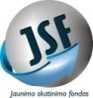 